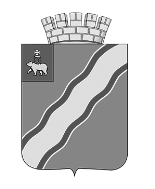 КОНТРОЛЬНО-СЧЕТНАЯ  ПАЛАТАКРАСНОКАМСКОГО ГОРОДСКОГО ОКРУГАПЕРМСКОГО КРАЯРАСПОРЯЖЕНИЕ25.04.2022                                                                                                                 № 43 Об утверждении Порядка уведомления лицами, замещающими муниципальные должности Контрольно-счетной палаты  Краснокамского городского округа,  о возникновении личной заинтересованности при исполнении должностных обязанностей, которая приводит или может привести к конфликту интересовВ целях реализации ст.12.1 Федерального закона от 25.12.2008 № 273-ФЗ "О противодействии коррупции":1.Утвердить прилагаемый Порядок уведомления лицами, замещающими муниципальные должности Контрольно-счетной палаты  Краснокамского городского округа, о возникновении личной заинтересованности при исполнении должностных обязанностей, которая приводит или может привести к конфликту интересов.2.Ознакомить сотрудников Контрольно-счетной палаты Краснокамского городского округа с настоящим распоряжением.3.Распоряжение вступает в силу с момента подписания и распространяется на правоотношения, возникшие с 01 января 2022г.4.Настоящее распоряжение подлежит размещению на официальном сайте Краснокамского городского округа в сети Интернет (www.krasnokamsk.ru).5. Контроль за исполнением настоящего распоряжения оставляю за собой. Председатель                                                                                       М.А. БогомягковаУТВЕРЖДЕНраспоряжением Контрольно-счетной палаты Краснокамского городского округа  от 25.04.2022  № 43   ПОРЯДОКУВЕДОМЛЕНИЯ ЛИЦАМИ, ЗАМЕЩАЮЩИМИ МУНИЦИПАЛЬНЫЕ ДОЛЖНОСТИ КОНТРОЛЬНО-СЧЕТНОЙ ПАЛАТЫ КРАСНОКАМСКОГО ГОРОДСКОГО ОКРУГА,  О ВОЗНИКНОВЕНИИ ЛИЧНОЙ ЗАИНТЕРЕСОВАННОСТИ ПРИ ИСПОЛНЕНИИ ДОЛЖНОСТНЫХ ОБЯЗАННОСТЕЙ, КОТОРАЯ ПРИВОДИТ ИЛИ МОЖЕТ ПРИВЕСТИ К КОНФЛИКТУ ИНТЕРЕСОВ1. Настоящий порядок разработан в соответствии со статьей 12.1  Федерального закона от 25 декабря 2008 г. № 273-ФЗ "О противодействии коррупции" (далее - Федеральный закон о противодействии коррупции) и определяет порядок уведомления лицами, замещающими муниципальные должности Контрольно-счетной палаты  Краснокамского городского округа (далее должностные лица) о возникновении личной заинтересованности при исполнении должностных обязанностей, которая приводит или может привести к конфликту интересов, порядок регистрации уведомлений и организацию проверки сведений, содержащихся в данных уведомлениях.2. Понятия "личная заинтересованность" и "конфликт интересов" в настоящем порядке применяются в значениях, определенных Федеральным законом от 25 декабря 2008 г. № 273-ФЗ "О противодействии коррупции"3. Должностное лицо, как только ему станет известно о возникновении конфликта интересов или о возможности возникновения конфликта интересов, обязано уведомить об указанных обстоятельствах председателя Контрольно-счетной палаты путем представления уведомления о возникновении личной заинтересованности, которая приводит или может привести к конфликту интересов (далее - Уведомление), по форме согласно приложению 1 к настоящему порядку с указанием следующих сведений:3.1.должность, фамилия, имя, отчество должностного лица, представляющего Уведомление;3.2.обстоятельства, являющиеся основанием возникновения личной заинтересованности (описание ситуации, при которой личная заинтересованность должностного лица (прямая или косвенная) влияет или может повлиять на надлежащее, объективное и беспристрастное исполнение им должностных обязанностей, признаки, свидетельствующие о личной заинтересованности);3.3.описание должностных обязанностей, на надлежащее исполнение которых может повлиять либо влияет личная заинтересованность;3.4.предлагаемые меры, которые могли бы предотвратить возможность возникновения конфликта интересов или урегулировать возникший конфликт интересов;3.5.намерение или отсутствие намерения должностного лица лично присутствовать на заседании комиссии по соблюдению требований к служебному поведению и урегулированию конфликта интересов;3.6. дата заполнения Уведомления;3.7. подпись должностного лица, представляющего Уведомление.4. К Уведомлению прилагаются все имеющиеся у должностного лица материалы, подтверждающие обстоятельства, доводы и факты, изложенные в Уведомлении.5. В случае нахождения должностного лица не при исполнении должностных обязанностей он обязан уведомить председателя Контрольно-счетной палаты об обстоятельствах, указанных в пункте 3 настоящего порядка, не позднее следующего рабочего дня с момента начала исполнения должностных обязанностей.6. Уведомление в день поступления регистрируется в журнале регистрации уведомлений о возникновении личной заинтересованности, которая приводит или может привести к конфликту интересов (далее - журнал регистрации уведомлений), оформленном по форме согласно приложению 2 к настоящему порядку.Листы журнала регистрации уведомлений должны быть пронумерованы, прошнурованы и скреплены оттиском печати Контрольно-счетной палаты Краснокамского городского округа.Журнал регистрации уведомлений в течение пяти лет с даты регистрации в нем последнего Уведомления хранится в шкафах (сейфах), обеспечивающих защиту от несанкционированного доступа.7. Копия зарегистрированного Уведомления с отметкой о дате и номере регистрации Уведомления, должности, фамилии, имени и отчестве специалиста, зарегистрировавшего Уведомление, выдается должностному лицу на руки под подпись либо направляется по почте с уведомлением о вручении.8. Зарегистрированное Уведомление не позднее одного рабочего дня со дня регистрации передается для ознакомления представителю нанимателя.9. Председатель Контрольно-счетной палаты не позднее двух рабочих дней со дня получения Уведомления передает его с отметкой об ознакомлении в комиссию по соблюдению требований к служебному поведению лиц, замещающих муниципальные должности Контрольно-счетной палаты Краснокамского городского округа, и урегулированию конфликта интересов. Приложение № 1 к Порядку уведомления лицами, замещающими муниципальные должности Контрольно-счетной палаты  Краснокамского городского округа,  о возникновении личной заинтересованности при исполнении должностных обязанностей, которая приводит или может привести к конфликту интересов Председателю Контрольно-счетной палаты Краснокамского городского округа                               от _______________________________                            (Ф.И.О., должность должностного лица, место жительства, телефон).Приложение № 2 к Порядку уведомления лицами, замещающими муниципальные должности Контрольно-счетной палаты  Краснокамского городского округа,  о возникновении личной заинтересованности при исполнении должностных обязанностей, которая приводит или может привести к конфликту интересов ЖУРНАЛ РЕГИСТРАЦИИ УВЕДОМЛЕНИЙо возникновении личной заинтересованности, которая приводитили может привести к конфликту интересовУВЕДОМЛЕНИЕо возникновении личной заинтересованности, которая приводитили может привести к конфликту интересовУВЕДОМЛЕНИЕо возникновении личной заинтересованности, которая приводитили может привести к конфликту интересовУВЕДОМЛЕНИЕо возникновении личной заинтересованности, которая приводитили может привести к конфликту интересовУВЕДОМЛЕНИЕо возникновении личной заинтересованности, которая приводитили может привести к конфликту интересовСообщаю о возникновении у меня личной заинтересованности при исполнении должностных обязанностей, которая приводит или может привести к конфликту интересов <1>.Обстоятельства, являющиеся основанием возникновения личной заинтересованности <2>:_____________________________________________________________________________________________________________________________________________________________________________________________.Должностные обязанности, на исполнение которых влияет или может повлиять личная заинтересованность:_____________________________________________________________________________________________________________________________________________________________________________________________.Предлагаемые меры по предотвращению или урегулированию конфликта интересов:_____________________________________________________________________________________________________________________________________________________________________________________________.Намереваюсь (не намереваюсь) <1> лично присутствовать на заседании комиссии по соблюдению требований к служебному поведению лиц, замещающих муниципальные должности Контрольно-счетной палаты Краснокамского городского округа, и урегулированию конфликта интересов.Сообщаю о возникновении у меня личной заинтересованности при исполнении должностных обязанностей, которая приводит или может привести к конфликту интересов <1>.Обстоятельства, являющиеся основанием возникновения личной заинтересованности <2>:_____________________________________________________________________________________________________________________________________________________________________________________________.Должностные обязанности, на исполнение которых влияет или может повлиять личная заинтересованность:_____________________________________________________________________________________________________________________________________________________________________________________________.Предлагаемые меры по предотвращению или урегулированию конфликта интересов:_____________________________________________________________________________________________________________________________________________________________________________________________.Намереваюсь (не намереваюсь) <1> лично присутствовать на заседании комиссии по соблюдению требований к служебному поведению лиц, замещающих муниципальные должности Контрольно-счетной палаты Краснокамского городского округа, и урегулированию конфликта интересов.Сообщаю о возникновении у меня личной заинтересованности при исполнении должностных обязанностей, которая приводит или может привести к конфликту интересов <1>.Обстоятельства, являющиеся основанием возникновения личной заинтересованности <2>:_____________________________________________________________________________________________________________________________________________________________________________________________.Должностные обязанности, на исполнение которых влияет или может повлиять личная заинтересованность:_____________________________________________________________________________________________________________________________________________________________________________________________.Предлагаемые меры по предотвращению или урегулированию конфликта интересов:_____________________________________________________________________________________________________________________________________________________________________________________________.Намереваюсь (не намереваюсь) <1> лично присутствовать на заседании комиссии по соблюдению требований к служебному поведению лиц, замещающих муниципальные должности Контрольно-счетной палаты Краснокамского городского округа, и урегулированию конфликта интересов.Сообщаю о возникновении у меня личной заинтересованности при исполнении должностных обязанностей, которая приводит или может привести к конфликту интересов <1>.Обстоятельства, являющиеся основанием возникновения личной заинтересованности <2>:_____________________________________________________________________________________________________________________________________________________________________________________________.Должностные обязанности, на исполнение которых влияет или может повлиять личная заинтересованность:_____________________________________________________________________________________________________________________________________________________________________________________________.Предлагаемые меры по предотвращению или урегулированию конфликта интересов:_____________________________________________________________________________________________________________________________________________________________________________________________.Намереваюсь (не намереваюсь) <1> лично присутствовать на заседании комиссии по соблюдению требований к служебному поведению лиц, замещающих муниципальные должности Контрольно-счетной палаты Краснокамского городского округа, и урегулированию конфликта интересов."___"___________20__г.__________________(подпись лица, представившего уведомление)__________________(подпись лица, представившего уведомление)_____________________(расшифровка подписи)Приложение <3>:1. _______________________ на ___ л.;2. _______________________ на ___ л.;3. _______________________ на ___ л.Уведомление зарегистрировано "___" ___________ 20___ г., рег. N _________________________________________________________________(подпись, фамилия, имя, отчество, должность специалиста, принявшего уведомление)Приложение <3>:1. _______________________ на ___ л.;2. _______________________ на ___ л.;3. _______________________ на ___ л.Уведомление зарегистрировано "___" ___________ 20___ г., рег. N _________________________________________________________________(подпись, фамилия, имя, отчество, должность специалиста, принявшего уведомление)Приложение <3>:1. _______________________ на ___ л.;2. _______________________ на ___ л.;3. _______________________ на ___ л.Уведомление зарегистрировано "___" ___________ 20___ г., рег. N _________________________________________________________________(подпись, фамилия, имя, отчество, должность специалиста, принявшего уведомление)Приложение <3>:1. _______________________ на ___ л.;2. _______________________ на ___ л.;3. _______________________ на ___ л.Уведомление зарегистрировано "___" ___________ 20___ г., рег. N _________________________________________________________________(подпись, фамилия, имя, отчество, должность специалиста, принявшего уведомление)--------------------------------<1> Нужное подчеркнуть.<2> Описываются ситуация, при которой личная заинтересованность должностных лиц (прямая или косвенная) влияет или может повлиять на надлежащее, объективное и беспристрастное исполнение им должностных (служебных) обязанностей, признаки, свидетельствующие о личной заинтересованности.<3> Отражаются наименование прилагаемого документа, его реквизиты (при наличии).--------------------------------<1> Нужное подчеркнуть.<2> Описываются ситуация, при которой личная заинтересованность должностных лиц (прямая или косвенная) влияет или может повлиять на надлежащее, объективное и беспристрастное исполнение им должностных (служебных) обязанностей, признаки, свидетельствующие о личной заинтересованности.<3> Отражаются наименование прилагаемого документа, его реквизиты (при наличии).--------------------------------<1> Нужное подчеркнуть.<2> Описываются ситуация, при которой личная заинтересованность должностных лиц (прямая или косвенная) влияет или может повлиять на надлежащее, объективное и беспристрастное исполнение им должностных (служебных) обязанностей, признаки, свидетельствующие о личной заинтересованности.<3> Отражаются наименование прилагаемого документа, его реквизиты (при наличии).--------------------------------<1> Нужное подчеркнуть.<2> Описываются ситуация, при которой личная заинтересованность должностных лиц (прямая или косвенная) влияет или может повлиять на надлежащее, объективное и беспристрастное исполнение им должностных (служебных) обязанностей, признаки, свидетельствующие о личной заинтересованности.<3> Отражаются наименование прилагаемого документа, его реквизиты (при наличии).N п/пДата регистрации уведомленияФИО, должность лица, представившего уведомлениеКраткое описание ситуации, при которой личная заинтересованность лиц, замещающих муниципальные должности, влияет или может повлиять на надлежащее, объективное и беспристрастное исполнение им должностных  обязанностейФИО, подпись лица, зарегистрировавшего уведомлениеПодпись лица, представившего уведомление, в получении копии уведомления/дата направления уведомления по почте123456